                                    Сумська міська радаВиконавчий комітетРІШЕННЯвід  27.04.2021  №  258	У зв’язку зі здійсненням організаційно - штатних змін у структурних підрозділах Головного управління національної поліції в Сумській області та Головного управління Держпродспоживслужби в Сумській області, з метою координації діяльності органів місцевого самоврядування, територіальних органів центральних органів виконавчої влади, підприємств, установ та організацій, пов’язаної із забезпеченням техногенно-екологічної безпеки, захисту населення і територій Сумської міської територіальної громади                           від наслідків надзвичайних ситуацій, запобігання виникненню надзвичайних ситуацій і реагування на них, відповідно до пункту 2 частини третьої статті 6, частини другої статті 19 Кодексу цивільного захисту України, постанови Кабінету Міністрів України від 17.06.2015 № 409 «Про затвердження Типового положення про регіональну та місцеву комісію з питань техногенно-екологічної безпеки і надзвичайних ситуацій» (із змінами), керуючись статтею 40 Закону України «Про місцеве самоврядування в Україні», Виконавчий комітет Сумської міської ради              В И Р І Ш И В:1. Внести зміни до рішення Виконавчого комітету Сумської міської ради від 30.12.2020 № 590 «Про комісію з питань техногенно-екологічної безпеки                 та надзвичайних ситуацій Сумської міської територіальної громади».1.1.  Додаток 1 до рішення Виконавчого комітету Сумської міської ради                  від 30.12.2020 № 590 викласти в новій редакції (додаток).В.о. міського головиз виконавчої роботи                                                                             Ю.А.ПавликПетров 70 10 02Розіслати: згідно зі списком розсилки                                                                                                     Додаток                                                                               до рішення виконавчого комітету                                                                               від  27.04.2021  №  258                                                                                               «Затверджено»  							    рішенням виконавчого комітету                                                                               від  27.04.2021  №  258Посадовий складкомісії з питань техногенно-екологічної безпеки та надзвичайнихситуацій Сумської міської територіальної громадиГолова комісії – Сумський міський голова.Перший заступник голови комісії – заступник міського голови з питань діяльності виконавчих органів ради, який координує роботу відділу з питань надзвичайних ситуацій та цивільного захисту населення Сумської міської ради. Заступник голови комісії – начальник відділу з питань надзвичайних ситуацій та цивільного захисту населення Сумської міської ради.Відповідальний секретар комісії – головний спеціаліст відділу з питань надзвичайних ситуацій та цивільного захисту населення Сумської міської ради.Члени комісії: Директор Департаменту інфраструктури міста Сумської міської ради. Директор Департаменту фінансів, економіки та  інвестицій  Сумської міської        ради. Начальник правового управління Сумської міської ради. Начальник Управління охорони здоров’я Сумської міської ради. Начальник Управління освіти і науки Сумської міської ради. Начальник  відділу  взаємодії   з  правоохоронними  органами  та  оборонної  роботи Сумської міської ради. Начальник   відділу   транспорту,   зв’язку   та   телекомунікаційних   послуг  Сумської міської ради. Начальник відділу «Служба 15-80» Сумської міської ради. Начальник  Сумського  міського   відділу   Управління   Державної   служби  України з надзвичайних ситуацій у Сумській області (за згодою).  Заступник   начальника   з   превентивної   діяльності   Сумського   районного     управління  поліції  Головного  управління  Національної  поліції  в  Сумській  області (за згодою).  Начальник  Сумського  управління  Головного управління Держпродспожив-        служби в Сумській області (за згодою).   		У режимі діяльності при загрозі виникнення або виникненні надзвичайних ситуацій, крім зазначених вище, викликаються додатково:											        Продовження додатка Начальник   1   Державного   пожежно - рятувального    загону   Управління  Державної служби України з надзвичайних ситуацій у Сумській області  (за  згодою). Директор філії «Сумський  міський  район  електричних  мереж  АТ  «Суми-                      обленерго» (за згодою). Головний інженер управління експлуатації АТ «Сумигаз» (за згодою). Заступник директора  з  роботи  теплових  мереж  та  котелень  ТОВ  «Суми- теплоенерго» (за згодою). Директор  Департаменту  соціального  захисту  населення  Сумської  міської     ради. Начальник     Управління     капітального      будівництва     та     дорожнього   господарства Сумської міської ради. Начальник  Управління  «Інспекція  з  благоустрою  міста  Суми»   Сумської  міської ради. Начальник  відділу  торгівлі,  побуту  та  захисту  прав  споживачів  Сумської  міської ради. 24. Представник  Управління служби безпеки України  в  Сумській  області  (за         згодою). 25. Начальник Сумського обласного центру з гідрометеорології (за згодою).Начальник відділу з питань надзвичайних ситуацій  та цивільного захисту населенняСумської міської ради                                                                           А.Є. Петров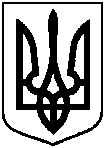 Про внесення змін до рішення  Виконавчого комітету Сумської міської ради від 30.12.2020 № 590 «Про комісію з питань техногенно- екологічної безпеки та надзвичайних ситуацій Сумської міської терито-ріальної громади»